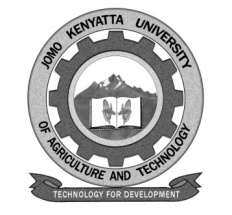 W1-2-60-1-6JOMO KENYATTA UNIVERSITYOFAGRICULTURE AND TECHNOLOGYUNIVERSITY EXAMINATIONS 2015/2016SECOND YEAR FIRST SEMESTER EXAMINATION FOR THE DEGREE OF BACHELOR OF SCIENCE IN GENOMIC SCIENCE/BACHELOR OF SCIENCE IN BIOSTATICS 	SBT 2201:  CELL BIOLOGY AND GENETICSDATE:   DECEMBER 2015		                                                         TIME: 2 HOURSINSTRUCTIONS:	ANSWER QUESTION ONE (COMPULSORY) AND ANY OTHER TWO QUESTIONS	QUESTION ONE Briefly define the cell and state the cell theories.			[4 marks] i)    Discuss the stacks of flattened hollow cavities enclosed by 	       membranes which are often continuous with the membranes 	       of the  endoplasmic reticulum.					[3 marks]       ii)    State how vacuoles and vesicles are formed and the functions               of the cell’s central vacuole.						[3 marks]i)    Describe the FOUR phases in the synthesis of proteins in              Eukaryotes. 								[4 marks]	ii)   Outline and explain the structure of proteins.			[2 marks]i)    State and explain the possible ways in which DNA is replicated.[3 marks]ii)   Briefly discuss the replication of y mitochondrial polymerase.	[3 marks] Discuss the regulation of DNA replication by DNA methylation.	[4 marks]Define the following terms:	i)   Allele									[1 mark]	ii)  Allelic pair									[1 mark]	iii) Genotype									[1 mark]	iv)  Homozygote								[1 mark]QUESTION TWODiscuss Bacterial gene transfer mediated by a bacterial virus (phage) vector.       							        [20 marks]QUESTION THREEUsing diagrams, discuss the following mendelian principles.	        [20 marks]Principles of segregationPrinciple of independent assortmentPrinciple of DominanceQUESTION FOURDiscuss numerical and structural chromosome abnormalities.	        [20 marks]